Муниципальное дошкольное образовательное учреждение                                                                               « Центр развития ребёнка – детский сад №2» г. Валуйки Белгородская областьПланпрофессионального  самообразования педагогавоспитателя МДОУ «Центр развития ребёнка – детский сад №2»Есионовой Н. Д.Тема: «Использование информационно-коммуникационных технологий как основной компонент активизации познавательной деятельности »с 2014-2017 учебный год2014 г.Цели:   1) повышение качества воспитательно-образовательного  процесса;              2)обеспечение развития познавательной и исследовательской деятельности воспитанников.Задачи профессионального саморазвития:Повысить собственный уровень знаний путем изучения дополнительной литературы по теме самообразования;Разработать перспективный план работы с детьми;  развивать творческий  потенциал воспитанников и создавать необходимые условия   для активизации познавательной исследовательской деятельности.повысить качество образования на основе внедрения новых информационных технологий;фиксировать уровень развития  на каждом этапе воспитания и  обучения.познакомиться с новинками  печатной методической, педагогической и предметной литературы и информацией в Интернете;посещать семинары, конференции, уроки коллег;принимать участие в дискуссиях, совещаниях, обмене опытом с коллегами;провести открытые мероприятия с детьми с использование ИКТ для анализа со стороны коллег;оформить в группе уголок «Для вас, родители», где будут размешены материалы в помощь родителям в воспитании и обучении детей; Воспитателя МДОУ «Центр развития ребёнка – детский сад №2» Есионовой Н. Д.№ п/пДатаТема Источник (наименование прочитанной литературы, статьи)Использование прочитанного на  практике12014 – 2015 (уч. год)сентябрь, октябрь, ноябрьИзучение нормативно-правовой документации по вопросам дошкольного воспитания(Внедрение Федерального Государственного Образовательного Стандарта дошкольного образования)Закон Российской Федерации от01.09.2013г. «Об образовании»;• Закон Российской Федерации от01.09.2013г. «Об образовании»;• Приказ Минобразования РФот 17.10 2013 г. N1155 «Об утверждении Федерального Государственного Образовательного Стандарта дошкольного образования»• Постановление от 15 мая 2013 г. N26 об утверждении СанПин 2.4.1.3049-13 "Санитарно-эпидемиологические требования к устройству, содержанию и организации режима работы дошкольных образовательных организаций"Изготовление буклетов, информационных стендов для родителей по внедрению ФГОСОрганизацияобразовательногопроцессаи развивающейсреды в ДОУ2В течение года Изучение нового варианта Примерной образовательной программы дошкольного образования «Детство».Детство: Примерная образовательная программа дошкольного образования / Т. И. Бабаева, А. Г. Гогоберидзе, О. В. Солнцева и др. — СПб. : ООО «ИЗДАТЕЛЬСТВО «ДЕТСТВО-ПРЕСС», 2014При   написании  рабочей программы, при планировании плана работы и занятий3В течение годаПланирование  - как  путь повышения эффективности работыКуцакова И. Н. Годовое планирование в ДОУ: Трудности, ошибки, пути преодоления. – М. ЕЦ Сфера. 2014При планировании годового плана работы 4В течение годаИзучать ИКТ и внедрять их в воспитательно-образовательный процесс.http://festival.1september.ru/articles/417088/ (Самообразование педагогов как один из факторов повышения качества работы с дошкольниками .Болта Г алина Николаевна).Гурьев С. В. Использование компьютера в образователь-ном процессе детей дош-кольного возраста. Интернет –ресурс сайта Rus.eduООД, Презентации, буклеты5Декабрь, январь, февральОб утверждении профессиональ-ного стандарта "педагог (педаго-гическая деятельность в сфере дошкольного, начального общего, основного общего, среднего общего образования) (воспитатель, учитель)"Министерство труда и социальной защиты Российской Федерации Приказ от 18 октября 2013 г. N 544нДля самообразования6В течение годаФормирование коммуникативных качеств у детей старшего дошкольного возраста.Головин Б. Н. Основы культуры речи: Учебник для вузов. М.: Высшая школа, 2011.В консультациях для родителей7В течение годаСбор и анализ в Интернете информации по дошкольному образованию и педагогике .Интернет – ресурсыХодченкова О. А. Использование ИКТ в работе  педагога детского садаПроведение ООД, Презентации, Физкультминутки8В течение годаПринципы построения предметно-пространственной развивающей среды в ДОУ Организация развивающей предметно-пространственной среды в соответствии с федеральным государственным образовательным стандартом дошкольного образования. Методические рекомендации для педагогических работников дошкольных образовательных организаций и родителей детей дошкольного возраста / О.А. Карабанова, Э.Ф. Алиева, О.Р. Радионова, П.Д. Рабинович, Е.М. Марич. – М.: Федеральныйинсти-тут развития образования, 2014.Организацияобразовательногопроцессаи развивающейсреды в ДОУ9В течение годаВыбор методов и форм организации детских видов деятельностиТимофеева Л. Л. Семинар – практикум «Дошкольное образование в предшкольный период» УЧебно-методическое пособие.- М.: Педагогическое творчество России, 2013.Сценарий постановки «Один дома» по мотивам русской народной сказки «Волк и семеро козлят» 10Март, апрель, майАнализ годового плана работы по внедрению ФГОСКуцакова И. Н. Годовое планирование в ДОУ: Трудности, ошибки, пути преодоления. – М. ЕЦ Сфера. 2014Проведение мониторингадостижения детьмипланируемыхрезультатовосвоенияпрограммы11В течение годаЗанятия детей дошкольного возраста с использованием компьютера.Интернет-ресурсы:http: //sch138. kob. ru /Infomatic/ PowerPoint/L 1. htmhttp:// festival .1 september. ru / articles /520782/«Современные педагогические технологии», С-П «ДЕТСТВО-ПРЕСС» 2011. -  Селевко, Г. К. Энциклопедия образовательных технологий / Г. К. Селевко. – М. : НИИ школьных технологий, 2006. Физкультминутки, Фотоотчет, ООД, Презентации, буклеты. ООД, Презентации, буклеты12В течение годаКомпьютерные развивающие игры в помощь воспитателю.Иванова Е. В. Повышение ИКТ – компетентности педагогов. Журнал «Справочник старшего воспитателя дошкольного учреждения. №12 2009Проведение ООД, Презентации, Физкультминутки13В течение годаИзучение новых программ и педагогических технологийТ. С. Комарова  «Изобразительная деятельность в детскомсаду. Старшая группа» И.А.Лыкова «Изобразительная деятельность с детьми раннего возраста»Использование методических разработок в работе с детьми по аппликации, лепке, рисованию (Презентации, ООД)14В течение годаВзаимодействие детского сада  с семьёйДоронова Т. Н. Из ДОУ – в школу. Пособие для дошкольных образовательных учреждений. – М.: ЛИНКА – ПРЕСС, 2013. С.В. Чиркова «Родительские собрания в детском саду»О.Л. Зверева, ТВ. Кротова «Родительские собрания в ДОУ»Библиотека журнала «Воспитатель ДОУ: Взаимодействие педагогов ДОУ с родителями»В работе с родителями Оформление наглядной информации:папок - передвижек, папок-раскладушек, фоторепортажей, буклетов и др.15В течение годаВиды и классификация педагогических технологий«Современные педагогические технологии», С-П «ДЕТСТВО-ПРЕСС» 2013. -  Селевко, Г. К. Энциклопедия образовательных технологий / Г. К. Селевко. – М. : НИИ школьных технологий, 2014. Внедрение нововведений инновационных технологий в ДОУ при переходе на ФГОС16В течение года    Технологии подготовки педагога дошкольного образования к инновационной деятельностиМайер  Семинар – практикум «Подготовка педагога к инновационной деятельности» Учебно-методическое пособие.- М.: Педагогическое творчество России, 2013.В работе с родителями Оформление наглядной информации: папок - передвижек, папок-раскладушек, фоторепортажей, буклетов и др.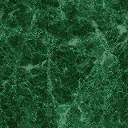 